Osiowy wentylator szklarniowy EZG 30/4 BOpakowanie jednostkowe: 1 sztukaAsortyment: C
Numer artykułu: 0085.0150Producent: MAICO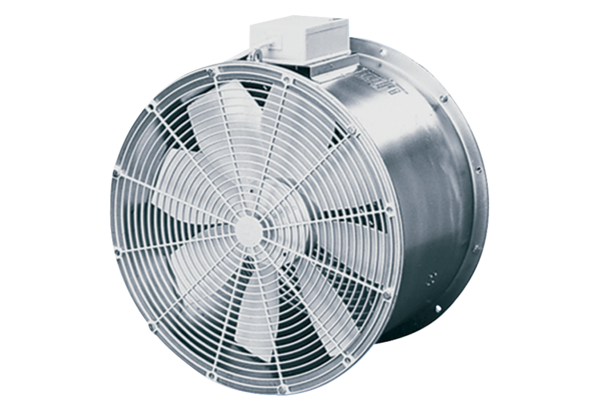 